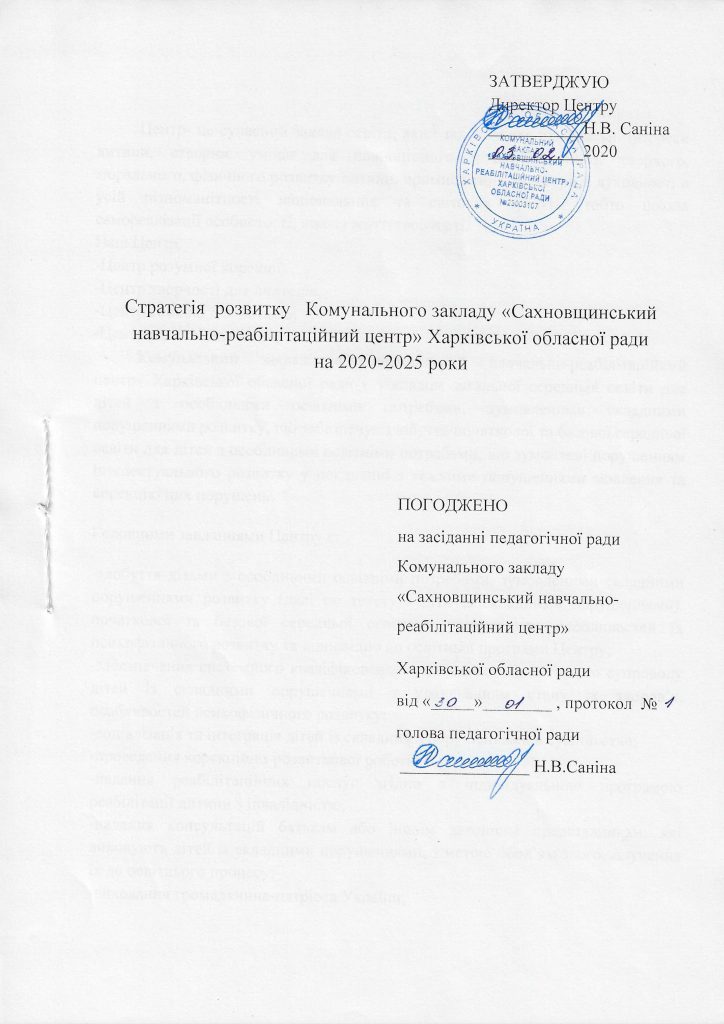 Центр - це сучасний заклад освіти, який задовольняє пізнавальні інтереси дитини, створює умови для повноцінного інтелектуального, творчого, морального, фізичного розвитку дитини, примноження культури й духовності в усій різноманітності національних та світових зразків, тобто школа самореалізації особистості, школа життєтворчості.Наш Центр:- Центр розумної корекції;- Центр творчості для вчителів;- Центр спокою для батьків;- Центр радості для дітей;Комунальний заклад «Сахновщинський навчально-реабілітаційний центр» Харківської обласної ради є закладом загальної середньої освіти для дітей з особливими освітніми потребами, зумовленими складними порушеннями розвитку, що забезпечує здобуття початкової та базової середньої освіти для дітей з особливими освітніми потребами, що зумовлені порушенням інтелектуального розвитку у поєднанні з тяжкими порушеннями мовлення та корекцію цих порушень.Головними завданнями Центру є:-здобуття дітьми з особливими освітніми потребами, зумовленими складними порушеннями розвитку (далі по тексту - діти із складними порушеннями), початкової та базової середньої освіти з урахуванням особливостей їх психофізичного розвитку та відповідно до освітньої програми Центру;-забезпечення системного кваліфікованого психолого-педагогічного супроводу дітей із складними порушеннями з урахуванням стану їх здоров’я, особливостей психофізичного розвитку;-соціалізація та інтеграція дітей із складними порушеннями в суспільство;-проведення корекційно-розвиткової роботи;-надання реабілітаційних послуг згідно з індивідуальною програмою реабілітації дитини з інвалідністю;-надання консультацій батькам або іншим законним представникам, які виховують дітей із складними порушеннями, з метою обов’язкового залучення їх до освітнього процесу;-виховання громадянина-патріота України;-виконання вимог Державного стандарту загальної середньої освітина рівні початкової та базової середньої освіти, підготовка учнів (вихованців) до подальшої освіти і трудової діяльності;-виховання в учнів (вихованців) шанобливого ставлення до родини, поваги до народних традицій і звичаїв, державної та рідної мови, національних цінностей українського народу та інших народів і націй;-виховання свідомого ставлення до свого здоров’я та здоров’я інших громадян як найвищої соціальної цінності, формування гігієнічних навичок і засад здорового способу життя, збереження і зміцнення фізичного та психічного здоров’я учнів (вихованців); -виховання в учнів (вихованців) поваги до Конституції України, державних символів України, прав і свобод людини і громадянина, почуття власної гідності, відповідальності перед законом за свої дії, свідомого ставлення до обов’язків людини і громадянинаМісія Центру– організувати освітній процес таким чином, щоб враховувались індивідуальні потреби кожної дитини, надати можливість кожному брати участь у освітньому процесі і, як наслідок, підвищити мотивацію до навчання та покращити  навчальні результати.Учням з особливими освітніми потребами освіта у Центрі: −дає змогу покращувати навчальні результати; −забезпечує відповідні їхній віковій категорії рольові моделі в особі однолітків; −створює можливості для навчання в реалістичному природному середовищі;−допомагає формувати комунікативні, соціальні й академічні навички;−забезпечує рівний доступ до навчання; −дає змогу підвищувати самооцінку й відчувати себе частиною цілого;−розширює можливості для налагодження нових дружніх стосунків.Діяльність Центру будується на принципах:-доступності; -гуманізму; -демократизму; -незалежності від політичних і релігійних об'єднань; -взаємозв’язку розумового, морального, фізичного та естетичного                            виховання; -рівності прав кожної дитини для повної реалізації її здібностей, таланту, всебічного розвитку.Центр забезпечує здобуття загальної середньої освіти на двох рівнях освіти:-початкова освіта – 1-4 класи;-базова середня освіта – 5-10 класи.У Центрі визначена українська мова навчання. Комплектування  класів проводиться з урахуванням віку дітей, індивідуальних  потреб та типу програми, визначеною результатами обстеження ІРЦ. Спрямування освітнього процесу.Освітній процес у Центрі спрямовується на розвиток особистості шляхом формування та застосування її компетентностей, має корекційну спрямованість та через індивідуальний та диференційований підходи забезпечує корекцію порушень розвитку, набуття компетентностей, спрямованих на успішну самореалізацію в професійній діяльності.Освітні програми, що реалізуються в закладі, спрямовані на: формування в учнів сучасної наукової картини світу; виховання працьовитості, любові до природи; розвиток в учнів національної самосвідомості; формування людини та громадянина, яка прагне вдосконалювання та перетворення суспільства; інтеграцію особистості в систему світової та національної культури; рішення задач, формування загальної культури особистості, адаптації особистості до життя в суспільстві; виховання громадянськості, поваги до прав і свобод людини, поваги до культурних традицій та особливостей інших народів в умовах багатонаціональної держави; створення основи для усвідомленого відповідального вибору та наступного освоєння професійних освітніх програм; формування потреби учнів до самоосвіти, саморозвитку, самовдосконалення тощо.Модель випускникапочаткової школи:*засвоює спеціальні освітні програми з предметів навчального плану (тобто опановує читання, письмо, рахунок, елементи теоретичного мислення);*опановує навичкинавчальної діяльності, прості навички самоконтролю навчальних дій, культуру поведінки мови, основи особистої гігієни і здорового способу життя;*аналізує результати порівняння, об'єднувати предмети за загальною ознакою;*працює з навчальними, художніми, науково-популярними текстами, доступними для сприйняття; визначає під час читання тему й головну думку тексту;* володіє пошуком, перетворенням, упорядкуванням інформації; використовує комп'ютер;*установлює причини своїх помилок і труднощів, шляхи їх подолання;*уміє співпрацювати, домовлятися, оцінювати свій вклад і результат своєї діяльності.Випускник основної школи повинен:• на рівні вимог державних освітніх стандартів освоїти спеціальні загальноосвітні програми з усіх предметів навчального плану;•опанувати систему розумових навичок (порівняння, узагальнення, класифікацію, визначення головного);•оволодіти основами комп'ютерної грамотності;• знати свої громадянські права та вміти їх реалізувати;•оцінювати свою діяльність з погляду моральності та етичних цінностей;•дотримуватися правил культури поведінки й спілкування;•вести здоровий спосіб життя;•бути готовим до форм і методів навчання, що використовуються у старших классах;•бути готовим до свідомого вибору професії.Цілі освітнього процесу Центру.1. Забезпечити засвоєння учнями обов'язкового мінімуму змісту початкової,  базової загальної середньої освіти   на рівні вимог  державного освітнього стандарту.2.Гарантувати наступність освітніх програм усіх рівнів.3.Формувати позитивну мотивацію учнів до навчальної діяльності.4.Забезпечувати соціально-педагогічні відносини, що зберігають фізичне, психічне та соціальне здоров'я учнів.5.Забезпечувати умови для проходження кожним учнем корекційно-розвиткових занять,  курсу  реабілітації.6. Виховувати в учнів повагу до батьків або осіб, які їх замінюють, культурно-національних, духовних, історичних цінностей України, до державного і соціального устрою, бережне ставлення до навколишнього середовища.7. Створити основу для адаптації учнів до життя в суспільстві, для усвідомленого вибору та наступного засвоєння професійних освітніх програм.Реабілітація у Центрі здійснюється шляхом використання технічних та інших засобів реабілітації, виробів медичного призначення.Медичні працівники Центру за погодженням з лікарем Центру забезпечують виконання учнями (вихованцями) медичних приписів закладів охорони здоров’я, в тому числі фізіотерапію, лікувальну фізичну культуру.Корекційно-розвиткова робота у Центрі  проводиться за такими напрямами:-розвиток когнітивних функцій, мовлення, формування життєвих компетентностей;-соціальна адаптація.  Корекційно-розвиткова робота для учнів з інтелектуальними порушеннями спрямована на:1)    формування особистісних якостей дитини, розвиток і корекцію всіх психічних процесів, сприяння психологічній адаптації та соціальній реабілітації дітей;2)    розвиток та подолання порушень усного та писемного мовлення;3)    корекцію та розвиток рухових порушень та недоліків фізичного розвитку.Із учнями, які мають інтелектуальні порушення помірного і важкого ступенів,Корекційно – розвиткова  робота направлена на формування навичок життєдіяльності в соціальному середовищі, що забезпечується розв’язанням наступних завдань:1)    соціальна адаптація;2)    корекція порушень розвитку;3)    загальний фізичний розвиток у відповідності з можливостями дитини.     Усі напрямки освітньої діяльності відображені в планах вчителів, вихователів, корекційних педагогів і реалізуються через уроки, заняття,   виховні заходи, індивідуальну корекційну роботу.Психолого-педагогічна реабілітація у Центрі забезпечує психолого-педагогічну корекцію та діагностику емоційно-вольової сфери та інтелектуального розвитку дітей із складними порушеннями для проведення моніторингу ефективності корекційно-розвиткової роботи.Оцінювання навчальних досягнень учнів із порушеннями інтелектуального розвитку початкової школи спеціальних закладів здійснюється за Критеріями  оцінювання навчальних досягнень учнів початкових класів з порушенням інтелектуального розвитку розроблених відповідно до Програми спільної діяльності Міністерства освіти і науки України, Інституту модернізації змісту освіти (далі ІМЗО). Схвалено листом ІМЗО від 22.07.2020 №22.1/12-Г-623. Контроль і оцінювання навчальних досягнень учнів з порушеннями інтелектуального розвиткуздійснюються на суб’єкт-суб’єктних засадах, що передбачає систематичне відстеження їхнього індивідуального розвитку у процесі навчання.Оцінювання навчальних досягнень учнів із порушеннями інтелектуального розвитку  старших класів спеціальних закладів здійснюється за Критеріями оцінювання навчальних досягнень учнів 5-10 класів з порушеннями інтелектуального розвитку розроблених відповідно до Програми спільної діяльності Міністерства освіти і науки України, Інституту модернізації змісту освіти, Інституту спеціальної педагогіки і психології імені Миколи Ярмаченка НАПН України, спрямованої на виконання завдань Концепції «Нова українська школа» та реформування змісту освіти дітей з особливими освітніми потребами.Виховання у Центрі має корекційну спрямованість та здійснюється під час освітнього процесу і позашкільної роботи.Для всебічного розвитку учнів (вихованців) у Центрі утворюються, зокрема, гуртки за інтересами, спортивні секції, залучаються заклади позашкільної освіти.Виховання здійснюється відповідно до режиму роботи Центру та спрямовується на формування навичок та компетентностей, необхідних для успішної соціалізації учня (вихованця).Виховний процес  орієнтується на загальнолюдські цінності, зокрема:-морально-етичні (гідність, чесність, справедливість, турбота, повага до життя, повага до себе та інших людей);-соціально-політичні (свобода, демократія, культурне різноманіття, повага до рідної мови і культури, патріотизм, шанобливе ставлення до довкілля, повага до закону, солідарність, відповідальність).Формування національно-культурної громадянської ідентичності, національно патріотичного світогляду, збереження та розвитку суспільно-державницьких та духовно-моральних цінностей українського народу відбувається шляхом участі учнів і педагогічних працівників у освітніх проєктах, зустрічах, інших формах виховної діяльності. Інформація про проведені заходи висвітлюється на шпальтах сайту Центру, засобів масової інформації.План стратегічного розвитку Центру здійснюється відповідно до:-Конституції України;-законів України:"Про освіту”, "Про повну загальну середню освіту”, "Про охорону дитинства”;-Постанов Кабінету Міністрів України;-розпоряджень  Кабінету міністрів України  "Про  схвалення Концепції реалізації державної політики у сфері реформування загальної середньої освіти  “Нова українська школа» на період до 2029 року”​​- наказів Міністерства освіти і науки України;-наказів Департаменту науки і освіти Харківської обласної державної адміністрації;-Конвенції про права дитини;-Національної Програми "Освіта України ХХІ століття”;-Державних стандартів початкової, базової середньої освіти;-власного Статуту.Спрямований на:Реалізацію:-сучасної державної політики в галузі на основі державно-громадської взаємодії з урахуванням сучасних тенденцій розвитку освіти та потреб учасників освітнього процесу;-нормативно-правових актів щодо розвитку освітньої галузі.Створення:-належних умов для розвитку доступної та якісної системи освіти Центру;-умов рівного доступу до освіти;-гуманних відносин в  Центрі;-сприятливих умов для підтримки та розвитку учнів із порушенням інтелекту;-належних умов для соціально-психологічнго захисту учасників  освітнього процесу процесу;-необхідної матеріально-технічної бази.Забезпечення:-стабільного функціонування Центру;-розвитку мережі Центру з урахуванням потреб споживачів, суспільних запитів і державних вимог;-суттєвого зростання якості освіти;-наукового підходу до виховання та соціалізації дітей і підлітків із порушенням інтелекту.Завдання, що стоять перед педагогічними працівниками Центру на період реалізації стратегічних завдань:1.Зробити освітній процес привабливим: -педагог-новатор, наставник, лідер, менеджер;-зацікавлений учень;-модернізація матеріально-технічної бази;-використання електронних ІКТ на уроках;-інтеграція через міжпредметні зв’язки; -комфортні умови навчання.2.Прагнути до самоосвіти:-педагог-фасилітатор;-здатність до самовдосконалення та професійного росту педагогів в умовах НУШ.3.Будувати освітній  процес на принципах толерантності:-участь у соціальних проєктах;-робота психологічної та соціальної служби;-реалізація програм та курсів за вибором;-різноманітні форми позакласної роботи;-виховний процес, як калейдоскоп дитячих різноманітностей.4.Формувати прагнення до здорового способу життя:-впровадження проєкту «Здорова дитина-здорова нація»; -організація здоров´язберігаючого освітнього середовища; -партнерство з батьками.5.Розвиток бренду Центру: -підвищення престижу Центру;-розширення кола партнерів;-імідж випускника;-сучасно обладнана школа, наповнена згідно проєктної потужності;-поширення інформації про заклад через ЗМІ, сайти, блоги, візитки, презентації;-осередок культурно-виховного, спортивного життя селища.Стратегічний план розвитку розрахований на 5 років та включає в себе:1. Освітню та виховну складову.2. Методичну складову.3. Систему збереження та зміцнення здоров’я учня та вчителя.4. Управлінський аспект.5. Психолого педагогічна складову.6. Матеріально-технічну складову.Стратегічні завдання розвитку.І.Освітня та виховна складова:1.Освітня:-Забезпечення роботи Центру відповідно вимогам суспільного замовлення з поєднанням інтелектуальних, творчих, функціональних можливостей кожної дитини Центру в цілому з виховно-розвиваючими можливостями і потребами сім’ї, громади, недержавних організацій.-Забезпечення  випускникам свободи вибору та широких перспектив у майбутньому.-Створення якісної системи психолого - педагогічного супроводу освітнього процесу.-Забезпечення комплексної інформатизації освітнього  процесу та використання новітніх інформаційних технологій освітньої практики.-Здійснення загальнообов’язкової освіти в атмосфері вільного творчого навчання у поєднанні з набуттям практичних навичок.-Утвердження Центру як школи, де основні зусилля спрямовуються не на просту передачу знань від учителя до учня, а на розвиток практичних  компетентностей  учнів.-Створення єдиного освітнього інформаційного центру.-Налагодження мережевих взаємодій з іншими закладами освіти, розвиток Центру як відкритої освітньої системи.А саме:Шляхи реалізації:1.Організації і проведення засідань методичних кафедр  вчителів предметників  відповідної тематики.2. Впровадження в освітній процес особистісно-орієнтовних технологій.3. Компетентний вчитель - компетентний учень.4.Проведення різних форм освітньої діяльності, впровадження на практиці  іноваційних технологій.5.Залучення учнів та педагогічних працівників до участі в освітніх проєктах.2.Виховна:*підтримка та розвиток сімейних традицій, активне залучення сім'ї до процесу національно-патріотичного виховання;*формування національного мовно-культурного простору на основі утвердження державної мови, стійкості його ціннісної основи перед зовнішнім втручанням;*формування активної громадянської позиції, утвердження національної ідентичності громадян на основі духовних цінностей українського народу, національної самобутності;*превенція негативних проявів поведінки, злочинності, наркоманії, алкоголізму, насамперед серед дітей та молоді, зокрема шляхом залучення до участі у заходах із національно-патріотичного та духовно-морального виховання;*природовідповідальність, культуровідповідність у вихованні – врахування у процесі виховання багатогранної і цілісної природи людини, вікових та індивідуальних особливостей дітей, їх психологічних, національних і релігійних особливостей; органічний зв’язок із історією народу, його мовою, культурами та прогресивними родинно прибутковими і релігійними традиціями, народним мистецтвом, традиціями і культурами інших народів світу, забезпечення духовної єдності, наступності та спадкоємності поколінь, зв’язок виховання з життям; *активність, самодіяльність і творча ініціатива учнівської молоді, поєднання педагогічного керівництва з ініціативою і самодіяльністю учнів, утвердження життєвого оптимізму, розвиток навичок позитивного мислення; *демократизація виховання, розвиток різноманітних форм співробітництва і встановлення довіри між вихователями, повага до суверенітету особистості дитини, розуміння її запитів та інтересів; *гуманізація виховання – пріоритет завдань самореалізації особистості вихованця, створення умов для вияву обдарованості і талантів дітей, формування гуманної особистості, щирої, людяної, доброзичливої, милосердної; *безперервність і наступність виховання – досягнення цілісності і наступності у вихованні; перетворення його у процес, що триває впродовж усього життя людини; нероздільність знання і виховання, що полягає в їх органічному поєднанні, підпорядкуванні змісту навчання і виховання, формування особистості; *єдність навчання і виховання - розвиток і формування особистості, опанування нею національною і світовою культурою здійснюється як єдиний процес, що передбачає набуття знань, вироблення ставлень та цінностей, які в кінцевому рахунку обумовлюють світогляд та ідеали людини; *диференціація та індивідуалізація виховного процесу – врахування у виховній роботі рівня фізичного, психічного, духовного та інтелектуального розвитку вихованців, стимулювання активності, розкриття творчої індивідуальності кожного;*гармонія родинного і суспільного виховання – організація педагогічного всеобучу батьків, об’єднання і координація зусиль усіх суспільних інструкцій.Шляхи реалізації:1.Організації і проведення засідань методичних кафедр вихователів, класних керівників відповідної тематики.2.Проведення профорієнтаційної роботи серед здобувачів освіти середньої та старшої ланки.3.Організація роботи самоврядування учнів.4.Проведення різних форм позакласної діяльності, впровадження на практиці соціо-культурної змістової лінії.5.Участь у Міжнародних, Всеукраїнських, регіональних конкурсах, виставках.6.Залучення учнів та педагогічних працівників до участі в освітніх проєктах.ІІ.Методична складова:-Створення умов для поліпшення психолого-педагогічної інформаційної, методичної та практичної підготовки педагогічних кадрів.-Стимулювання педагогічної майстерності вчитителів.-Створення умов для активної постійно діючої системи безперервної освіти педагогів.-Створення оптимальних умов для реалізації інноваційних проектів та співробітництва між учителями-фахівцями.-Посилення інтелектуально-кадрового потенціалу як важливого ресурсу інноваційного розвитку та ефективної діяльності  Центру.-Створення системи методичних заходів щодо розвитку професійної компетентності інтелектуально-кадрового потенціалу вчителів, вихователів  поширення та впровадження позитивного досвіду роботи.Шляхи реалізації:1.Постійний моніторингрівня професійної компетентності, якості надання освітніх послуг.2.Створення моделей методичної роботи з групами педагогів різного рівня професіоналізму.3.Удосконалення особистого досвіду на основі кращих досягнень науки і практики викладання.4.Участь у конкурсах педагогічної майстерності на різних рівнях.ІІІ.Система збереження і зміцнення здоров’я учня та педагога.-Створення у Центрі цілісної системи позитивного підходу до здорового способу життя, забезпечення якісної підготовки здоров’язберігаючих технологій навчання та виховання.-Сприяння формуванню підстав для критичного мислення відносно знань, навичок, практичних дій, направлених на збереження здоров’я.-Забезпечення учнів необхідною інформацією для формування особистої стратегії, яка б дозволила зберегти і зміцнити здоров’я.-Створення науково-інформаційного простору з питань збереження та зміцнення здоров’я учасників освітнього процесу.-Розширення та урізноманітнення шляхів взаємодії Центру, батьків і громадськості в контексті зміцнення здоров’я.-Впровадження здоров’язбережувального проєкту щодо сприяння здоров’ю зі створенням здоров’язбережувального середовища«Здорова дитина-здорова нація»ІV. Управлінський аспект.Мета:координація дій усіх учасників освітнього процесу, створення умов для їх продуктивної творчої діяльності.Основні завдання:1. Управління якістю освіти на основі нових інноваційних технологій та освітнього моніторингу.2. Забезпечення відповідної підготовки педагогів, здатних якісно надавати освітні послуги здобувачам освіти.3. Виконання завдань розвитку, спрямованих на самореалізацію особистості.4. Створення умов для продуктивної творчої діяльності та проходження сертифікації педагогів.Шляхи реалізації:1. Впровадження в практику роботи Центру інноваційних технологій.2. Створення сприятливого мікроклімату серед учасників освітнього процесу для успішного реалізації їх творчого потенціалу.3. Забезпечення виконання замовлень педагогічних працівників щодо підвищення їх фахового рівня через заняття самоосвітою.4. Підримка ініціативи кожного учасника освітнього процесу в його самореалізації.5. Розкриття творчого потенціалу учасників освітнього процесу.Механізм управлінської діяльності включає: діагностику, керування освітньою діяльністю, моніторинг.Із метою демократизації контролю в управлінській діяльності передбачається залучення до нього працівників всіх ланок Центру, робота педагогів в режимі академічної свободи. V. Психолого-педагогічна складова.Мета:формування особистості через шкільне та родинне виховання з урахуванням:• індивідуальних особливостей;• здібностей;• умінь та навичок.Основні завдання:1. Створення:- умов для соціальної самореалізації учасників освітнього процесу;- умов для позитивної адаптації учнів до навчання у  Центрі.2. Забезпечення якісного психолого-педагогічного супроводу освітнього процесу.3. Практичне забезпечення корекційно-розвивальної роботи:• діагностики особистісного розвитку;• ціннісних орієнтацій;• соціального статусу;• виявлення вад і проблем соціального розвитку дитини.4. Орієнтація на соціально-психологічну профілактику негативних явищ в освітньому середовищі, профілактику девіантної поведінки.Шляхи реалізації:1 . Психолого-педагогічна діагностика з виявлення у дітей:• здібностей;• схильностей;• потреб;• відстеження динаміки і розвитку  учнів.2. Консультації та навчання батьків, проведення батьківських зборів.3. Створення сприятливого психологічного клімату у всіх структурних підрозділах освітнього процесу.4. Морально-культурний особистий досвід учасників освітнього процесу.VІ. Матеріално-технічна складоваРозвиток матеріальної бази Центру на 2021-2025 рокиФінансово-господарська діяльність здійснюється на основі коштів Державного та обласного бюджетів, що надходять у розмірі, передбаченому нормативами фінансування закладу для забезпечення належних умов його життєдіяльності.Джерелами позабюджетного фінансування Центру є добровільна благодійна допомога батьків та меценатів.Очікувані результати.Педагоги, як учасники дидактичної підсистеми, сприяють опануванню дитиною компетенцій гармонійної особистості, забезпечують сприятливі умови для фізичного, інтелектуального, психологічного, духовного, соціального становлення особистості школярів, досягнення ними рівня освіченості, який відповідає ступеню навчання та потенційним можливостям здобувачів освіти.Для впровадження в Центрі особистісно й компетентнісно зорієнтованого навчання у закладі створені сприятливі умови:• освітній процес здійснюється відповідно до навчального плану;• удосконалюється мотиваційне середовище дитини;•  створюються можливості вибору учнями освітнього профілю відповідно до індивідуальних психофізичних особливостей та особистих побажань;• особиста відповідальність педагога за результати наданих освітніх послуг;• підвищується професійна майстерність педагогів шляхом проходження сертифікації;• накопичується особистий педагогічний досвід (створення авторських програм, методичних розробок тощо);• здійснюється комп'ютеризація освітнього процесу;• розширилася мережа гуртків, спортивних секцій;• здобувачі освіти залучаються до участі в управлінні освітніми справами з різних видів діяльності;• посилюється оздоровча спрямованість освітнього процесу, комплексний підхід до гармонійного формування всіх компонентів здоров'я;• створюється інформаційне забезпечення для переходу закладу до роботи в відкритому інноваційному режимі;• упроваджуються інноваційні методи формування життєвої компетентності учнів;• проводиться діагностика та моніторингові дослідження якості освітніх послуг;• автономія закладу ( академічна, організаційна, кадрова, фінансова).№з/пРоки реалізаціїСтратегічні завдання12020-2021-Впровадження освітньої програми для дітей з особливими освітніми потребами, що зумовлені порушенням інтелектуального розвитку у поєднанні з тяжкими порушеннями мовлення (1-3 класи).-Забезпечувати умови для проходження кожним учнем корекційно-розвиткових занять.-Продовжити впроваджувати критерії оцінювання учнів під час освітнього процесу.-Сформувати оновлене освітнє середовище для учнів початкових класів.-Забезпеченти професійне самовизначення  учнів 9-го класу  на базі обов'язкового мінімуму змісту базової загальної середньої освіти  22021-2022-Остаточний перехід початкової ланки школи на освітню програму для дітей з особливими освітніми потребами, що зумовлені порушенням інтелектуального розвитку у поєднанні з тяжкими порушеннями мовлення.-Розробити індивідуальну освітню траєкторію кожного учня.-Перевід учнів, які навчаються за освітньою програмою для учнів із затримкою психічного розвитку на навчання до загальноосвітніх навчальних закладів.-Формувати позитивну мотивацію учнів донавчальної діяльності.-Компетентне використання іноваційних авторських ідей, знахідок та надбань в освітньому процесі.32022-2023-Гарантувати наступність освітніх програм усіх рівнів.-Створення єдиної освітньої програми для учнів Центру.-Адаптація критеріїв оцінювання навчальних досягнень учнів 5-9 класів для оцінювання учнів   з особливими освітніми потребами, що зумовлені порушенням інтелектуального розвитку у поєднанні з тяжкими порушеннями мовлення.-Готувати школярів до свідомого професійного вибору, відповідно до їх нахилів та здібностей.42023-2024-Забезпечувати умов для проходження кожним учнем корекційно-розвиткових занять.-Продовжити впроваджувати критерії оцінювання учнів під час освітнього процесу.- забезпечення у процесі навчання  системного кваліфікованого психолого-медико-педагогічного супроводу з урахуванням стану здоров’я, особливостей психофізичного розвитку учнів;52024-2025-Створити основу для адаптації учнів до життя в суспільстві, для усвідомленого вибору та наступного засвоєння професійних освітніх програм.-підготовка учнів до життя та діяльності в умовах інформаційного суспільства, формування у них навички самостійного пошуку, оцінювання та систематизації інформації, культури спілкування та безпечного користування Інтернетом.-Налагодження мережевих взаємодій з іншими закладами освіти, розвиток Центру як відкритої освітньої системи.№з/пРоки реалізаціїСтратегічні завдання12020-2021-Продовжувати впроваджувати освітній проєкт «Школа любові, злагоди і допомоги».-Формувати національно-патріотичний світогляд дітей.-Впроваджувати здоров’язберігаючий проєкт «Здорова дитина-здорова нація».-Продовжувати розвивати екологічні компетентності шляхом участі у діяльності екологічної організації «Зелена планета»22021-2022-Продовжувати впроваджувати здоров’язберігаючий проєкт «Здорова дитина-здорова нація».-Створювати умови для інтеграції освітнього простору у зовнішній культурно-освітній простір.-Розвивати соціальні компетентності дітей.-Здійснити моніторинг родинно-сімейного виховання.32022-2023-Продовжувати впроваджувати здоров’язберігаючий проєкт «Здорова дитина-здорова нація».-Проводити навчання педагогічних працівників щодо оволодіння ними методик раннього виявлення булінгу.-Здійснити моніторинг щодо проявів насилля над дітьми.42023-2024-Створити шкільну теле-відеостудію та радіоцентр.-Сприяти комунікації учасників освітнього процесу.-Продовжувати формувати національно-патріотичний світогляд вихованців.52024-2025-Розвивати навички позитивного мислення.-Підбити підсумки участі у здоров’язберігаючому проєкті «Здорова дитина-здорова нація».-Орієнтуватися на створенні ситуацій успіху та отримання позитивного результату.-Моніторингові дослідження якості виховного простору.№з/пРоки реалізаціїСтратегічні завдання12020-2021-Забезпечити підвищення  кваліфікації педагогічних працівників за накопичувальною системою (не менше 30 год.).-Залучити усіх педагогічних працівників до участі у професійних конкурсах.-Узагальнити досвід роботи учителя логопеда Швидкої І.А., вихователя Прикорень В.А.22021-2022-Стимулювати творчість педагогічних працівників шляхом відзначення кращих.-Створити умови для успішної інноваційної роботи.-Узагальнити досвід роботи учителя Лимешко Т.С., вихователя Сергієнко С.А.32022-2023-Сприяти підвищенню якісного складу педагогічних працівників.-Створити умови для успішної інноваційної роботи.-Розвиток творчого потенціалу педагогічних працівників.42023-2024-Сприяти підвищенню якісного складу педагогічних працівників.-Здійснити моніторинг рівня професійної компетентності педагогів.-Розвиток творчого потенціалу педагогічних працівників.-Створити умови щодо сертифікації учителів початкових класів52024-2025-Провести аналіз підвищення кваліфікації педагогічних працівників за накопичувальною системою-Узагальнити досвід роботи учителя  математики Сидорової Г.В., вихователя Черняк І.М.№з/пРоки реалізаціїСтратегічні завдання12020-2021-Забезпечення якості освіти, що відповідає сучасним освітнім стандартам шляхом модернізації змісту й освітніх технологій, створення адаптованої моделі початкової школи на основі концептуальних ідей НУШ.-Оновлення підходів до оцінки якості освіти шляхом оптимізації системи моніторингу.-Створення нової моделі курсової перепідготовки педагогічних працівників.22021-2022-Забезпечення системного використання розвиваючих і здоров’язберігаючих  педагогічних технологій в освітній діяльності;-Активізація діяльності колегіальних органів управління в освітньому просторі Центру.-Модернізація освітнього середовища відповідно до потреб.32022-2023-Удосконалення виховної системи в умовах соціалізації особистості.-Розширення  інформаційного простору Центру.42023-2024-Реформування ресурсного забезпечення (кадри, матеріали, обладнання) Центру.-Перехід до профільного навчання.52024-2025-Підвищення конкурентоздатності на ринку освітніх послуг. №з/пРоки реалізаціїСтратегічні завдання12020-2021- сприяти удосконаленню співпраці працівників психологічної служби закладу з батьками (іншими законними представниками) учнів Центру; - розробити дієві механізми отримання зворотного зв’язку від батьків та учнів Центру щодо ефективності психологічного супроводу та актуальних особистісних питань.22021-2022- розробити (адаптувати) корекційно-розвивальні програми для учнів початкової ланки відповідно до їхніх навичок, освітніх потреб та року навчання.32022-2023- сприяти успішній адаптації учнів 5-го класу до умов середньої ланки;- забезпечити підготовку та публікацію працівниками психологічної служби матеріалів, розробок занять, тренінгів бесід у періодичних фахових виданнях.- забезпечити організацію та проведення психолого-педагогічних семінарів з актуальних питань сучасної педагогіки та психології.42023-2024- сприяти успішній адаптації учнів 5-го класу до умов середньої ланки;- забезпечити підготовку та публікацію працівниками психологічної служби матеріалів, розробок занять, тренінгів бесід у періодичних фахових виданнях.- забезпечити організацію та проведення психолого-педагогічних семінарів з актуальних питань сучасної педагогіки та психології.52024-2025- сприяти успішній адаптації учнів 5-го класу до умов середньої ланки;- забезпечити організацію та проведення психолого-педагогічних семінарів з актуальних питань сучасної педагогіки та психології.- сприяти підтриманню діагностичного інструментарію працівників психологічної служби у актуальному стані.20212022202320242025Ремонт дахуРемонт дахуРемонт дахуРемонт дахуРемонт дахуРемонт дахуРемонт даху актової зали+Ремонт даху спортивної зали+Ремонт даху спального корпусу+Ремонт комунікаційРемонт комунікаційРемонт комунікаційРемонт комунікаційРемонт комунікаційРемонт комунікаційРемонт водопровідної мережі (водонапірна башта-навчальний корпус)+Ремонт тепломережі (від котельні до спального корпусу)+Ремонт приміщеньРемонт приміщеньРемонт приміщеньРемонт приміщеньРемонт приміщеньРемонт приміщеньРемонт сан.вузлів спального корпусу+Влаштування пандуса на вході в спальний корпус  та заміна вхідних дверей+Демонтаж вхідних дверей навчального корпусу і влаштування простінка із цегли+Ремонт приміщень їдальні+Ремонт стелі овочесховища+Заміна дверей спальних кімнат++Заміна вікон на пластикові (спальний корпус) ІІІ поверх+Ремонт зовнішньої огорожіРемонт зовнішньої огорожіРемонт зовнішньої огорожіРемонт зовнішньої огорожіРемонт зовнішньої огорожіРемонт зовнішньої огорожіЗаміна металевих секцій+Заміна секцій євроогорожі+Ремонт протипожежної сигналізаціїРемонт протипожежної сигналізаціїРемонт протипожежної сигналізаціїРемонт протипожежної сигналізаціїРемонт протипожежної сигналізаціїРемонт протипожежної сигналізаціїПроєктні роботи по ОП і ПС в навчальному корпусі+Монтажні роботи по ОП і ПС в навчальному корпусі+Придбання обладнання Придбання обладнання Придбання обладнання Придбання обладнання Придбання обладнання Придбання обладнання Промислова машина для прання      25 кг+Закупка обладнання для їдальніЗакупка обладнання для їдальніЗакупка обладнання для їдальніЗакупка обладнання для їдальніЗакупка обладнання для їдальніЗакупка обладнання для їдальніШкаф жарочний 3х секційний+Посудомиюча машина+Придбання обладнання та меблів для класних кімнатПридбання обладнання та меблів для класних кімнатПридбання обладнання та меблів для класних кімнатПридбання обладнання та меблів для класних кімнатПридбання обладнання та меблів для класних кімнатПридбання обладнання та меблів для класних кімнатПарти трансформери зі стільцями для початкових класів 12шт.+Меблеві стінки для початкових класів 2шт.+Парти трансформери з стільцями для початкових класів 12шт.+Меблева стінка в початковий клас+Стенди у класні кімнати+Інтерактивна дошка в кабінет математики+Крісла- трансформери+Диван в кабінет психолога+Столи для вчителів 5шт.+Стінка в кабінет трудового навчання+Комп’ютер в кабінет психолога+Інтерактивна дошка в кабінет української мови+Стілець для вчителя+Телевізори в ігрові кімнати 3 шт.+М’які крісла в ігрові кімнати 6 шт.+++Стільці н/м в ігрові кімнати 24 шт.++Дивани в ігрові кімнати 3 шт.++